综合评审文件采购方式：综合评审项目名称：Q20240201010、Q20240201079、Q20240202086、Q20240202087制作慢性病核心知识宣传海报等广东省疾病预防控制中心云采链（广州）信息科技有限公司二〇二四年三月第一章 线上评审须知本项目通过云采链线上采购一体化平台发布综合评审，响应供应商必须登录平台进行注册，注册成功后方可参与项目。语言要求供应商提交的响应文件以及供应商与采购人或平台就有关项目的所有来往函电均应使用中文书写。供应商提交的文件或资料可以用另一种语言，但相应内容应附有中文翻译本，由翻译机构盖章或者翻译人员签名。两种语言不一致时以中文翻译本为准。在云采链平台参与项目响应后放弃成交资格超过三次（含三次）的供应商连同该供应商同一法人名下所有公司将被列入平台黑名单，永久不得参与平台的项目。综合评审须知综合评审说明参与综合评审的供应商应承担所有与准备和参加项目有关的费用，不论综合评审的结果如何，采购人和代理机构均无义务和责任承担这些费用。参与综合评审的供应商必须按综合评审附件的格式填写，不得随意增加或删除表格内容。除单价、金额或项目要求填写的内容外，不得擅自改动综合评审附件内容，否则将有可能影响成交结果，不推荐为成交候选人。若成交供应商自身原因无法完成本项目，则采购人有权利保留追究责任。成交供应商因自身原因被取消成交资格，采购人可重新启动采购或按综合评审公告规定顺延推选符合要求的供应商作为成交人。若本项目综合评审采购失败，采购人将重新采购，届时采购人有权根据项目具体情况，决定重新采购项目的采购方式。成交供应商若无正当理由恶意放弃成交资格，采购人有权将拒绝其参加本项目重新组织的综合评审采购活动。如采购人或代理机构在审核或复核参与综合评审的供应商所提交的综合评审资料时，供应商须无条件配合；期间若发现存在弄虚作假或相关的失信记录或违反国家法律法规等相关的不良情形，采购人可取消其成交资格并保留追究责任的权力。参与综合评审的供应商向我司咨询的有关项目事项，一切以综合评审文件规定和综合评审公告规定以及本公司的书面答复为准，其他一切形式均为个人意见，不代表本公司的意见。参与本次综合评审的供应商应认真阅读、并充分理解综合评审文件的全部内容（包括所有的补充、修改内容重要事项、格式、条款、服务要求和技术规范、参数及要求等）。供应商没有按照综合评审文件要求提交全部资料，或者参与项目所上传的文件没有对综合评审文件在各方面都作出实质性响应是供应商的风险，有可能导致其参与评审项目被拒绝，或被认定为无效响应。采购人有权拒绝接受任何不合格的货物或服务，由此产生的费用及相关后果均由成交供应商自行承担。供应商认为评审结果损害其权益的，应按照云采链平台相关指引在规定的时间内向采购人或代理机构提交书面质疑，不提交的视为无异议，逾期提交将不予受理。本综合评审公告和综合评审文件的解释权归“云采链线上采购一体化平台”所有。综合评审文件的澄清或修改采购人或者采购代理机构可以对已发出的综合评审文件进行必要的澄清或者修改。澄清或者修改的内容将在云采链平台上发布澄清（更正/变更）公告。无论澄清或者修改的内容是否影响综合评审，平台将以短信形式通知所有的报名供应商；报名供应商应按要求履行相应的义务；如报名截止时间少于一个工作日的，采购人或者采购代理机构应当相应顺延报名的截止时间。采购人或者采购代理机构发出的澄清或修改（更正/变更）的内容为综合评审文件的组成部分，并对供应商具有约束力。如有要求缴纳投标保证金的项目有下列任一情形发生时，投标保证金将不予退还：供应商在项目相关公告以及综合评审文件等相关规定的报名有效期内撤销其参与项目的；获取成交资格后无正当理由放弃成交资格或成交人拒绝与采购人签订合同的；其他因成交人的原因被认定取消成交资格的。报名要求（供应商必须按要求同步提供备案资料方可进行项目报名）全公开。报价要求（报价时需要提供以下盖章资料，并对上传的响应文件资料承担责任）通过报名供应商应根据本公告要求，在规定的时间内对采购项目进行响应，同时按本公告要求完整、真实、准确地填写并上传相应报价附件（报价表+报价单excel表格、服务承诺函和采购人要求的其他证明文件）报价附件参考响应文件附件模板，必须要素齐全、清晰可见，否则视为不响应或报价无效。如需二次报价，二次报价文件也需按照以上要求上传相应报价附件，同时将报价表头改为“二次报价表”，落款日期需为二次报价当天日期。公告中的报价次数指报价期间供应商可进行的最多报价次数。如报价次数为2次，指供应商最多可进行2次报价。如供应商只进行1次报价，则以此次报价为准；如供应商因报价有误或其他原因需重新进行第2次报价，则以第2次报价为准，以此类推。确定成交候选人（供应商须在系统报价环节上传响应文件并报价，响应文件请按照本文件第三章响应文件模板进行编制后打印，每页加盖公章后扫描成一个PDF上传即可）本项目采用“技术、商务参数响应分+价格分+履约分”的计分方式确定成交供应商。技术、商务参数响应分权重为80%，价格分权重为10%，履约分权重为10%。技术、商务参数响应分由评审的专家按照评分标准及权重分配进行打分；价格分统一采用低价优先法计算，即满足综合评审文件要求且报价最低的报价为基准价，其价格分为满分。已纳入中心供应商质量管理体系的既往供应商初始履约分均为8分；初次参与中心采购活动的新进供应商初始履约分均为7分，具体以外部供应商履约评分规则计算供应商履约分。最后由技术、商务参数响应分、价格分与履约分之和最高的供应商推荐为第一成交候选人。无效响应参与综合评审的供应商报价超过项目最高限价或低于最低限价视为无效报价。参与综合评审的供应商须提供本项目要求的资质文件，如果不按公告规定或综合评审文件要求等相关规定提供符合要求的资质文件，将被视为无效响应。参与综合评审的供应商须对本项目采购内容进行整体响应，任何只对其中一部分内容进行的响应都被视为无效响应。所有参与评审提供的响应文件，供应商落款的文件必须加盖供应商公章，否则视为无效响应。平台上报价与报价表合计不一致的，以报价表合计（经价格核准后的价格）为准；大写金额和小写金额不一致的，以大写金额为准；单价金额小数点或者百分比有明显错位的，以报价表的总价为准，并修改单价；总价金额与按单价汇总金额不一致的，以单价金额计算结果为准；不接受总价优惠折扣形式的报价，供应商应将对项目的优惠直接在清单报价中体现出来。如果供应商不接受对其错误的更正，其报价将被视为无效报价。按有关法律、法规、规章属于响应无效的。有下列情形之一的，视为串通参与项目，其响应无效：存在单位负责人为同一人或存在控股、管理关系的不同单位参与同一综合评审项目；不同供应商的响应文件由同一单位或者个人编制；不同供应商委托同一单位或者个人办理综合评审事宜；不同供应商使用同一IP地址参与综合评审；不同供应商的响应文件载明的项目管理成员或者联系人员为同一人；不同供应商的响应文件异常一致或者报价呈规律性差异；不同供应商的响应文件相互混淆；不同供应商的平台使用费从同一单位或者个人的账户转出。综合评审活动失败1.出现影响采购公正的违法、违规行为的。2.因重大变故，采购任务取消的。使用费1.成交供应商须向平台服务商云采链线上采购一体化平台缴纳平台使用费，金额为成交金额的1.5%（四舍五入取整数）。2.成交供应商无正当理由放弃成交资格的必须按综合评审公告等相关规定缴纳相应的平台使用费。3.如确实因不可抗力放弃成交资格的，应在不可抗力发生后三个工作日内予以通知采购代理机构并提供相关的证明；如逾期，采购代理机构不予退还平台使用费。联系方式扫码关注微信公众号“云采链互联服务平台”，即可在线咨询相关事项。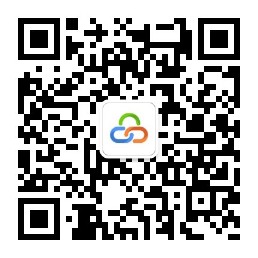 第二章 用户需求书用户需求书中打“★”号条款为实质性条款，有任何一条负偏离则导致无效响应。用户需求书中打“▲”号条款为重要技术参数，但不作为无效响应条款。项目一览表服务清单发票抬头：广东省疾病预防控制中心技术参数：详见公告附件。商务要求：采购单位要求项目采购要求:（1）每张请购单号必须分开开发票和货单。计划完成时间：Q20240201010：统一送货，2024年6月之前完成。Q20240201079：2024年5月，不分批送货。Q20240202086：统一送货，2024年6月份之前完成。Q20240202087：统一送货，2024年6月份之前完成。如项目有参数提供，报价时需同时提供项目参数响应表，否则将视为无效报价。报价供应商在经营活动中没有违法记录。保证服务质量，供应商报价时必须提供服务承诺函（格式见附件），若不提供将导致报价无效。若每张请购单的报价超过该单的预算金额，将导致整个项目报价无效。供应商必须按报价表格式顺序填写单价、金额、完成时间，不得增加或删除表格，不得擅自改动需求内容，与需求不一致的内容注明于备注栏，否则将导致报价无效。报价须响应项目的内容要求，与参数需求有偏离时须备注说明，否则视为完全响应。项目完成须填写验收报告（模板见综合评审公告附件，较复杂的项目自拟），验收报告的内容须与响应项目的内容要求一致，并逐条验收，不符合要求的将影响报帐支付。服务项目由使用部所验收，验收时须提供以下资料：成交金额低于5万元的提供，成交通知书+报价单+验收报告；5万元或以上的提供，成交通知书+合同+验收报告。资料不全的，将影响验收。项目相关货物的生产经营、流通运输，及相关服务的开展，必须符合国家有关法律法规的资质要求，报价须附上相关的资质证明，如《医疗器械生产/经营许可证》、《危险化学品经营许可证》等。付款方式：按采购人要求为准。评分标准：本次采用综合评分法。评审以文件规定的条件为依据。评分比重构成如下：第三章 响应文件附件响应文件封面参考报价响应文件目录项目参数响应表注：1、项目参数要求内容对应评分细则参数内容填写;2、实际响应参数内容根据实际数据填写，不能照抄项目参数要求;3、偏离情况内容填“正偏离”、“完全响应”“负偏离”，不填则认为不响应。Q20240201010、Q20240201079、Q20240202086、Q20240202087报价表发票抬头：广东省疾病预防控制中心注：项目采购要求:（1）每张请购单号必须分开开发票和货单。完成时限必须明确时间节点或时间段，否则视为无效报价。如项目有参数提供，报价时需同时提供项目参数响应表，否则将视为无效报价。报价供应商在经营活动中没有违法记录。最新产品，保证质量，供应商报价时必须提供:服务承诺函（格式见附件），若不提供将导致报价无效。若每张请购单的报价超过该单的预算金额，将导致整个项目报价无效。供应商必须按报价表格式顺序填写单价、金额、完成时间，不得增加或删除表格，不得擅自改动需求内容，与需求不一致的内容注明于备注栏，否则将导致报价无效。报价须响应项目的内容要求，与参数需求有偏离时须备注说明，否则视为完全响应。项目完成须填写验收报告（模板见综合评审公告附件，较复杂的项目自拟），验收报告的内容须与响应项目的内容要求一致，并逐条验收，不符合要求的将影响报帐支付。服务项目由使用部所验收，验收时须提供以下资料：成交金额低于5万元的提供，成交通知书+报价单+验收报告；5万元或以上的提供，成交通知书+合同+验收报告。资料不全的，将影响验收。项目相关货物的生产经营、流通运输，及相关服务的开展，必须符合国家有关法律法规的资质要求，报价须附上相关的资质证明，如《医疗器械生产/经营许可证》、《危险化学品经营许可证》等。报价总价（人民币）：小写                大写报价说明：（一）本次报价为总价承包，包括但不限于：1.项目过程中涉及的人工、交通、食宿、安全及保险、项目税费、合理利润。2.其他完成本项目相关的直接及间接费用。（二）我司同意按平台发出的采购需求的要求供货。联系人：                          联系电话：联系地址：报价人：（公章）服务承诺函广东省疾病预防控制中心:关于贵单位发布的 Q20240201010、Q20240201079、Q20240202086、Q20240202087制作慢性病核心知识宣传海报等 综合评审公告，本公司愿意参加综合评审，在此承诺：我司完全响应本项目用户需求所有内容，如我司中标将完全按照响应文件提供保证质量的服务，如有违法、违规、弄虚作假行为，所造成的损失、不良后果及法律责任，一律由我公司（企业）承担。供应商名称（单位盖公章）：电话：联系人：日期：项目名称数量服务期最高限价（元）Q20240201010、Q20240201079、Q20240202086、Q20240202087制作慢性病核心知识宣传海报等1项按采购人要求为准。人民币82500元序号项目名称内容要求技术参数数量单位单价最高限价（元）单价（元）金额（元）完成时限备注Q20240201010Q20240201010Q20240201010Q20240201010Q20240201010Q20240201010Q20240201010Q20240201010Q20240201010Q20240201010Q20240201010制作慢性病核心知识宣传海报（高血压、糖尿病、高血脂）宣传海报电子版（ai及PDF格式），尺寸为： 3200*1200MM 及1000*1200MM。10项1000.0小计（每项金额之和）：人民币          元小计（每项金额之和）：人民币          元小计（每项金额之和）：人民币          元小计（每项金额之和）：人民币          元小计（每项金额之和）：人民币          元小计（每项金额之和）：人民币          元小计（每项金额之和）：人民币          元小计（每项金额之和）：人民币          元小计（每项金额之和）：人民币          元小计（每项金额之和）：人民币          元小计（每项金额之和）：人民币          元Q20240201079Q20240201079Q20240201079Q20240201079Q20240201079Q20240201079Q20240201079Q20240201079Q20240201079Q20240201079Q20240201079重大慢性病（慢阻肺）死亡、疾病负担宣传科普视频制作视频制作：高清节目（2K），文件编码：h264  ，文件格式：mp4  （*.MPEG-4） ，画幅：1920*1080 像素 ，帧速率：25fps ，优先场：逐行，适用播放设备： LED 大屏幕、巨幕影院、电视、电脑、手机等移动端。1项33000.0小计（每项金额之和）：人民币          元小计（每项金额之和）：人民币          元小计（每项金额之和）：人民币          元小计（每项金额之和）：人民币          元小计（每项金额之和）：人民币          元小计（每项金额之和）：人民币          元小计（每项金额之和）：人民币          元小计（每项金额之和）：人民币          元小计（每项金额之和）：人民币          元小计（每项金额之和）：人民币          元小计（每项金额之和）：人民币          元Q20240202086Q20240202086Q20240202086Q20240202086Q20240202086Q20240202086Q20240202086Q20240202086Q20240202086Q20240202086Q20240202086制作“三减三健”核心知识及伤害防控核心知识科普视频视频制作：高清节目（2K），文件编码：h264  ，文件格式：mp4  （*.MPEG-4） ，画幅：1920*1080 像素 ，帧速率：25fps ，优先场：逐行，适用播放设备： LED 大屏幕、巨幕影院、电视、电脑、手机等移动端。2项13750.0小计（每项金额之和）：人民币          元小计（每项金额之和）：人民币          元小计（每项金额之和）：人民币          元小计（每项金额之和）：人民币          元小计（每项金额之和）：人民币          元小计（每项金额之和）：人民币          元小计（每项金额之和）：人民币          元小计（每项金额之和）：人民币          元小计（每项金额之和）：人民币          元小计（每项金额之和）：人民币          元小计（每项金额之和）：人民币          元Q20240202087Q20240202087Q20240202087Q20240202087Q20240202087Q20240202087Q20240202087Q20240202087Q20240202087Q20240202087Q20240202087设计“三减三健”及儿童溺水核心知识海报电子版宣传海报电子版（ai及PDF格式），尺寸为： 3200*1200MM 及1000*1200MM 各6个12份1000.0小计（每项金额之和）：人民币          元小计（每项金额之和）：人民币          元小计（每项金额之和）：人民币          元小计（每项金额之和）：人民币          元小计（每项金额之和）：人民币          元小计（每项金额之和）：人民币          元小计（每项金额之和）：人民币          元小计（每项金额之和）：人民币          元小计（每项金额之和）：人民币          元小计（每项金额之和）：人民币          元小计（每项金额之和）：人民币          元评分项目技术、商务参数响应分价格分履约分权重80%10%10%序号评审因素评分细则分值（分）权重（%）一技术、商务参数响应部分（80分）技术、商务参数响应部分（80分）技术、商务参数响应部分（80分）技术、商务参数响应部分（80分）公司资质要求（Q20240201010）整体设计方案对采购文件的响应程度：内容完整、详细、合理，逻辑顺畅，与主题紧密契合。有明确、详细的工作时间进度表，进度设计合理；思路清晰，关联性强，可执行。供应商为同行业优秀资质公司优先。1015响应供应商的策划方案对项目需求的满足程度1（Q20240201079）根据供应商提供的对疾病预防工作的了解掌握程度进行评审：1.对疾病预防工作有了解掌握，有制作疾病预防方面视频相关经验，得3分；2.不提供相关表述不得分。33响应供应商的策划方案对项目需求的满足程度2（Q20240201079）实施方案：根据供应商提供的对视频选题策划能力及其制作方案进行评审：1.选题策划能力强，制作新颖、科学合理、可行性高，得5分；2.选题策划能力较强，制作设计较新颖、较科学合理、可行性较高，得3分；3.选题策划能力一般，制作设计一般、基本科学合理、基本可行，得1分；4.不提供相关表述不得分。（须提供策划方案）55响应供应商的策划方案对项目需求的满足程度3（Q20240201079）根据供应商提供的项目进度计划、整体质量保障措施进行评审：1.项目进度计划、整体质量保障措施十分清晰、完整合理，科学合理，可行性高，得5分；2.项目进度计划、整体质量保障措施比较清晰、基本完整合理，基本科学合理、基本可行，得3分；3.项目进度计划、整体质量保障措施不清晰、不完整合理，不科学合理、可行性较低，得1分；4.不提供相关表述不得分。（须提供策划方案）55响应供应商业绩及经验（Q20240201079）自2019年1月1日起，有承办政府部门或行政组织机构科普动画制作相关项目经验，每个项目1分。本项评分最高5分，根据每个项目规模及佐证材料酌情给分。（须附相关佐证材料，如项目简要说明（不超30字）、效果图等。佐证材料均需加盖公章）。55企业综合实力（Q20240201079）企业综合实力：能提供动漫视频制作所需团队力量，拟投入的服务团队人数在5人或以上的得3分，5人以下的每人得1分，无得0分。33作品认可度（Q20240201079）作品认可度：具有优秀的制作能力及经验，提供近5年内团队独立制作作品获奖情况，本项评分最高8分。（国家级奖项每提供一个得3分，省级奖项每提供一个得2分，省级以下一个得1分，须附相关佐证材料，加盖公章）88服务响应承诺（Q20240201079）服务响应承诺：1.能设置专员对口负责，且能安排专人上门服务跟进，能承诺2小时内响应服务需求的，得3分；2.能安排专人上门服务跟进，且能承诺2小时内响应服务需求的，得2分；3.仅能承诺2小时内响应服务需求的，得1分。4.不提供服务承诺的，得0分。承诺函须加盖公章。33总体服务方案（Q20240202086）总体服务方案：总体服务方案内容完整、详细、合理，逻辑顺畅，与主题紧密契合，服务目标与项目需求匹配度高，有针对性，完全符合采购人的实际情况，且有利于项目实施。33具体技术要求（Q20240202086）具体技术要求：1、服务供应商需确保所制作的动画片故事情节、任务形象为原创，需具有一定的创新性和明显的科普创作的示范作用。2、动画的创意方案、脚本撰写、配音配乐、字幕制作等所有相关制作由供应商负责。作品要求原创，整体设计符合当下小朋友喜欢的动漫形式。3、制作要求：标准1080p制式：1920 * 1080像素；帧率：25帧每秒；视频比特率不低于2048 kbps；音频比特率不低于48 kbps；采用Flash 或 After Effects软件；输出格式如 mp4\mov\mpeg\avi 等多个符合各类平台播放的格式。4、播放要求兼容各类播放平台或播放器的播放格式。语言为中文版本。44样片（Q20240202086）样片：承诺按时间进度表提供贴合主题的动画样片，提供承诺函，提供得1分，否则0分。11售后服务（Q20240202086）售后服务：能确保科普动画的内容、技术规格符合投放平台的标准，并为此免费提供所需的修改、调整工作；能为采购方提供科普动画承载、播放、下载的平台；能为采购方提供科普动画网络传播服务，传播平台包括但不限于腾讯视频、爱奇艺、西瓜视频、哔哩哔哩、央视频、科普中国网、百度百科、微信公众号、微博、抖音、视频号；能设计配套的漫画、海报、折页、插图等纸质产品。33响应供应商的实力、业绩及经验等1（Q20240202086）供应商具备科普宣传和数字内容制作等相关经营范围。需提供一个以往原创科普动画作品及宣传推广链接供采购参考22响应供应商的实力、业绩及经验等2（Q20240202086）有相关的专业技术人员，至少包括编辑人员、艺术设计人员、动画制作人员、配音人员、后期制作人员五类人员。55响应供应商的实力、业绩及经验等3（Q20240202086）自2021年1月1日起，有承办厅局级及以上单位营养健康方向相关科普项目经验（项目费用需在10万元以上，每提供一个项目经验得1分，须附相关证明材料）33响应供应商的实力、业绩及经验等4（Q20240202086）推广传播能力：拥有自己独立的宣传渠道和科普动画推广经验（科普动画全网点击量5000万次以上：3分，2000-4999万次：2分，500-1999万次:1分，500万次以下：0分）33响应供应商的实力、业绩及经验等5（Q20240202086）作品认可度：近5年内团队独立制作的视频获得过省部级及以上科普大赛相关奖项（每提供一个得1分，须附相关证明材料，并加盖公司公章）22技术要求（Q20240202087）提供8张原创的海报22总体服务方案（Q20240202087）总体服务方案：总体服务方案内容完整、详细、合理，逻辑顺畅，与主题紧密契合，服务目标与项目需求匹配度高，有针对性，完全符合采购人的实际情况，且有利于项目实施。22具体技术要求（Q20240202087）具体技术要求：1、服务供应商需确保所设计的海报所有画面元素为原创，并具有一定的创新性和科普性。2、设计要求：海报尺寸需满足采购方提供的具体数据要求，像素要求不低于150dpi，色彩模式为CMYK，采用photoshop、Adobe Illustrator、Easy Paint Tool SAI等软件设计，输出格式为jpg。3、服务期间，需根据采购方要求，对海报的设计内容进行补充修改直至交付印刷，海报设计需满足印刷要求。22售后服务（Q20240202087）售后服务：项目结束后1年内，可根据采购方需求，对海报格式（大小、尺寸）修改提供服务。11响应供应商的实力、业绩及经验等1（Q20240202087）自2021年1月1日起，有承办厅局级及以上单位科普设计项目经验（项目费用需在10万元以上，每提供一个项目经验得0.5分，须附相关证明材料）11响应供应商的实力、业绩及经验等2（Q20240202087）供应商项目负责人为艺术设计相关专业毕业，并拥有相关设计工作及科普项目经验，需附项目负责人毕业证书和个人简历。项目参与人员需具备艺术设计、动画相关学科背景，并拥有5年以上平面设计、手绘插画设计等工作经验，需附个人简历及毕业证书。22响应供应商的实力、业绩及经验等3（Q20240202087）作品认可度：近5年内团队独立制作的平面设计作品获得过省部级及以上科普大赛奖项（每提供一个得2分，须附相关证明材料，并加盖公司公章）22二价格分部分（10分）价格分部分（10分）价格分部分（10分）价格分部分（10分）报价得分综合评审项目价格分分权重为10%。价格分统一采用低价优先法计算，即满足综合评审文件要求且报价最低的报价为基准价，其价格分为满分。其他响应供应商的价格分统一按照下列公式计算：报价得分=(基准价／最后报价)×100×价格权重备注：报价得分四舍五入后，小数点后保留两位有效数；2.供应商的报价明显低于其他供应商报价，有可能影响项目质量或者不能诚信履约的，平台将要求其在合理的时间内提供书面说明，必要时提交相关证明材料；供应商不能证明其报价合理性的，评审委员会应当将其作为无效响应处理，取消其继续参与评审的资格。1010三履约分部分（10分）履约分部分（10分）履约分部分（10分）履约分部分（10分）（一）履约分综合评审项目履约分权重为10%。对于既往供应商的初始履约分均为8分；初次参与采购活动的新进供应商初始履约分均为7分，具体以供应商履约评分规则计算供应商履约分。1010合计合计合计100分100%响 应 文 件项目编号：Q20240201010、Q20240201079、Q20240202086、Q20240202087项目名称：Q20240201010、Q20240201079、Q20240202086、Q20240202087制作慢性病核心知识宣传海报等供应商名称：供应商地址：序号评审因素评审因素提交内容提交内容证明文件价格评审自查表价格评审自查表价格评审自查表价格评审自查表价格评审自查表价格评审自查表序号序号文件要求文件要求证明文件证明文件报价表报价表第（）页第（）页序号评审因素项目参数要求实际响应参数偏离情况证明文件技术、商务参数响应部分技术、商务参数响应部分技术、商务参数响应部分技术、商务参数响应部分技术、商务参数响应部分技术、商务参数响应部分公司资质要求（Q20240201010）第（ ）页-（ ）页响应供应商的策划方案对项目需求的满足程度1（Q20240201079）第（ ）页-（ ）页响应供应商的策划方案对项目需求的满足程度2（Q20240201079）第（ ）页-（ ）页响应供应商的策划方案对项目需求的满足程度3（Q20240201079）第（ ）页-（ ）页响应供应商业绩及经验（Q20240201079）第（ ）页-（ ）页企业综合实力（Q20240201079）第（ ）页-（ ）页作品认可度（Q20240201079）第（ ）页-（ ）页服务响应承诺（Q20240201079）第（ ）页-（ ）页总体服务方案（Q20240202086）第（ ）页-（ ）页具体技术要求（Q20240202086）第（ ）页-（ ）页样片（Q20240202086）第（ ）页-（ ）页售后服务（Q20240202086）第（ ）页-（ ）页响应供应商的实力、业绩及经验等1（Q20240202086）第（ ）页-（ ）页响应供应商的实力、业绩及经验等2（Q20240202086）第（ ）页-（ ）页响应供应商的实力、业绩及经验等3（Q20240202086）第（ ）页-（ ）页响应供应商的实力、业绩及经验等4（Q20240202086）第（ ）页-（ ）页响应供应商的实力、业绩及经验等5（Q20240202086）第（ ）页-（ ）页技术要求（Q20240202087）第（ ）页-（ ）页总体服务方案（Q20240202087）第（ ）页-（ ）页具体技术要求（Q20240202087）第（ ）页-（ ）页售后服务（Q20240202087）第（ ）页-（ ）页响应供应商的实力、业绩及经验等1（Q20240202087）第（ ）页-（ ）页响应供应商的实力、业绩及经验等2（Q20240202087）第（ ）页-（ ）页响应供应商的实力、业绩及经验等3（Q20240202087）第（ ）页-（ ）页序号项目名称内容要求技术参数数量单位单价最高限价（元）单价（元）金额（元）完成时限备注Q20240201010Q20240201010Q20240201010Q20240201010Q20240201010Q20240201010Q20240201010Q20240201010Q20240201010Q20240201010Q20240201010制作慢性病核心知识宣传海报（高血压、糖尿病、高血脂）宣传海报电子版（ai及PDF格式），尺寸为： 3200*1200MM 及1000*1200MM。10项1000.0小计（每项金额之和）：人民币          元小计（每项金额之和）：人民币          元小计（每项金额之和）：人民币          元小计（每项金额之和）：人民币          元小计（每项金额之和）：人民币          元小计（每项金额之和）：人民币          元小计（每项金额之和）：人民币          元小计（每项金额之和）：人民币          元小计（每项金额之和）：人民币          元小计（每项金额之和）：人民币          元小计（每项金额之和）：人民币          元Q20240201079Q20240201079Q20240201079Q20240201079Q20240201079Q20240201079Q20240201079Q20240201079Q20240201079Q20240201079Q20240201079重大慢性病（慢阻肺）死亡、疾病负担宣传科普视频制作视频制作：高清节目（2K），文件编码：h264  ，文件格式：mp4  （*.MPEG-4） ，画幅：1920*1080 像素 ，帧速率：25fps ，优先场：逐行，适用播放设备： LED 大屏幕、巨幕影院、电视、电脑、手机等移动端。1项33000.0小计（每项金额之和）：人民币          元小计（每项金额之和）：人民币          元小计（每项金额之和）：人民币          元小计（每项金额之和）：人民币          元小计（每项金额之和）：人民币          元小计（每项金额之和）：人民币          元小计（每项金额之和）：人民币          元小计（每项金额之和）：人民币          元小计（每项金额之和）：人民币          元小计（每项金额之和）：人民币          元小计（每项金额之和）：人民币          元Q20240202086Q20240202086Q20240202086Q20240202086Q20240202086Q20240202086Q20240202086Q20240202086Q20240202086Q20240202086Q20240202086制作“三减三健”核心知识及伤害防控核心知识科普视频视频制作：高清节目（2K），文件编码：h264  ，文件格式：mp4  （*.MPEG-4） ，画幅：1920*1080 像素 ，帧速率：25fps ，优先场：逐行，适用播放设备： LED 大屏幕、巨幕影院、电视、电脑、手机等移动端。2项13750.0小计（每项金额之和）：人民币          元小计（每项金额之和）：人民币          元小计（每项金额之和）：人民币          元小计（每项金额之和）：人民币          元小计（每项金额之和）：人民币          元小计（每项金额之和）：人民币          元小计（每项金额之和）：人民币          元小计（每项金额之和）：人民币          元小计（每项金额之和）：人民币          元小计（每项金额之和）：人民币          元小计（每项金额之和）：人民币          元Q20240202087Q20240202087Q20240202087Q20240202087Q20240202087Q20240202087Q20240202087Q20240202087Q20240202087Q20240202087Q20240202087设计“三减三健”及儿童溺水核心知识海报电子版宣传海报电子版（ai及PDF格式），尺寸为： 3200*1200MM 及1000*1200MM 各6个12份1000.0小计（每项金额之和）：人民币          元小计（每项金额之和）：人民币          元小计（每项金额之和）：人民币          元小计（每项金额之和）：人民币          元小计（每项金额之和）：人民币          元小计（每项金额之和）：人民币          元小计（每项金额之和）：人民币          元小计（每项金额之和）：人民币          元小计（每项金额之和）：人民币          元小计（每项金额之和）：人民币          元小计（每项金额之和）：人民币          元